ПРОЕКТ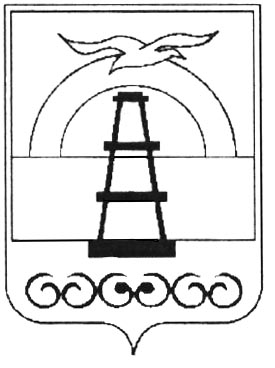 АДМИНИСТРАЦИЯ МУНИЦИПАЛЬНОГО ОБРАЗОВАНИЯГОРОДСКОЙ ОКРУГ «ОХИНСКИЙ»ПОСТАНОВЛЕНИЕот  ________________                                     	                                                № __________г. ОхаВ соответствии с разделом IV Жилищного кодекса Российской Федерации, Постановлением Правительства Российской Федерации от 26.01.2006 № 42 «Об утверждении Правил отнесения жилого помещения к специализированному жилищному фонду и типовых договоров найма специализированных жилых помещений», ст. 42 Устава муниципального образования городской округ «Охинский» Сахалинской областиПОСТАНОВЛЯЮВнести в постановление администрации муниципального образования городской округ «Охинский» от 14.09.2015 № 574 «Об утверждении Положения о предоставлении жилых помещений муниципального специализированного жилищного фонда муниципального образования городской округ «Охинский» следующие изменения:	1.1. Пункт 2.4. части 2 изложить в следующей редакции: «2.4. Служебные жилые помещения предоставляются в виде отдельной квартиры.К пользованию служебными жилыми помещениями применяются нормы, установленные Жилищным кодексом Российской Федерации.В случае если служебное жилое помещение оборудовано мебелью, бытовой техникой и иным имуществом, то за их предоставление во временное пользование наймодатель взимает с нанимателя плату за пользование мебелью, бытовой техникой и иным имуществом. Плата за пользование мебелью, бытовой техникой и иным имуществом не входит в структуру платы за жилое помещение. На пользование указанным имуществом заключается отдельный договор, в  котором оговаривается обязанность по внесению нанимателем платы за пользование имуществом.Порядок определения размера платы за пользование имуществом определяется нормативно-правовым актом муниципального образования городской округ «Охинский».»1.2. В пункте 2.6. части 2 слово «администрацию» заменить на «комитет по                  управлению  муниципальным имуществом и экономике муниципального образования городской округ «Охинский».Настоящее постановление разместить на официальном сайте администрации муниципального образования городской округ «Охинский» www.adm-okha.ru. Контроль за исполнением настоящего распоряжения возложить на председателя комитета по управлению муниципальным имуществом и экономике муниципального образования городской округ «Охинский» А.А. Поземский.Глава муниципального образования                               	              Е.Н. Касьяновагородской округ «Охинский»О внесении изменений в постановление администрации муниципального образования городской округ «Охинский» от 14.09.2015  № 574 «Об утверждении Положения о предоставлении жилых помещений муниципального специализированного жилищного фонда муниципального образования городской округ «Охинский»